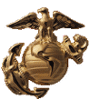 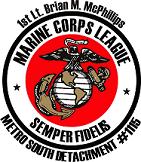 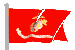  MINUTES FROM June  6, 2018  MCL METRO SOUTH DETACHMENT 1115WHERE:	VFW Easton Ma.Commandant JJ Mcgrath called meeting to order at 19:05 hrs calling upon Sergeant-at-Arms to secure the building for the start of the meeting.Sergeant-at-Arms secured the quarters and announced he was satisfied all that were present were authorized to be there. Pledge of Allegiance was then recited by the Detachment Marines.There were 10 Marines Present for the meeting.Commandant JJ Mcgrath called for Chaplain Roger Hoffman to recite the opening prayer. Commandant JJ Mcgrath called for Sergeant-at-Arms to declare the meeting open for conduct of official business.Commandant JJ Mcgrath called roll call of the detachment’s officers: New MembersApplications for membership for Roger Howlett and Michael Manley accepted.Motion made to accept applications made, seconded and carried.Applicants need to be present to swear inREPORTS:Correspondence to report: Paul Hurley absent due to recovery from operation, left Paymaster infoAward of Appreciation from RaynhamAward of appreciation form VA West Roxbury for flag raisingCommandant JJ Mcgrath asked for any sickness or distressed members or family members.Pat’s cousin may need transportation.Motion to postpone the minutes from the last meeting until posted on the website. Seconded and carried.Paymaster report read with $2119.05 in account. Motion to accept motion, seconded and carried.OLD BUSINESS: Standing committees:HONOR GUARDReport made by Chaplain Roger Hoffman on wakes and activities. Weapons cleaned  and ready for useBirthday BallNothing new to reportGolfCancelledScholarshipON May 30 awarded to Emily DevlinOCYMNothing new to reportFund RaiserNothing new to report. Road RaceNothing new to report.UNFINISHED BUSINESSNo unfinished business to report on. NEW BUSINESS:No new business to reportGOOD OF THE LEAGUEMicaila reported she attended Women’s Conference.Next Meeting is Wednesday August 1, 2018. The start time for the meeting will be at 19:00. Commandant JJ Mcgrath called for moment of silence for deceased members.Commandant JJ Mcgrath called for Sergeant-at-arms to retire the colors.Sergeant-at-Arms called for hand salute.Commandant JJ Mcgrath call for Chaplain Roger Hoffman to lead the closing prayer, Chaplain Roger Hoffman read closing prayer.Commandant JJ Mcgrath Coffman called for Sergeant-at-Arms to officially close the meetingSergeant-at-Arms declared the meeting officially over.Commandant JJ Mcgrath Coffman ended meeting at 2010 hrs with 1 rap of the gavel.Respectfully submittedRik CoffmanActing AdjutantPositionName  PresentExcused  Commandant JJ Mcgrath X Sr Vice Commandant Rik CoffmanX Jr Vice commandantPatrick BallingerX Judge Advocate Fred WilliamsX AdjutantActing Rik CoffmanX Paymaster Ron HillX Chaplain Roger HoffmanX Sergeant at Arms Will FishkinsX Quartermaster Fred WilliamsX WebmasterX Honor Guard Captain JJ McGrathX Past Commandant Rik CoffmanX